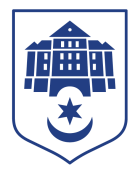 ТЕРНОПІЛЬСЬКА МІСЬКА РАДАПОСТІЙНА КОМІСІЯз питань місцевого самоврядування, законності, правопорядку, регламенту та депутатської діяльностіПротокол засідання комісії №12від 09.06.2023Всього членів комісії:	(2) Олег Климчук, Іван ЗіньПрисутні члени комісії: 	(2) Олег Климчук, Іван ЗіньКворум є. Засідання комісії правочинне. На комісію запрошені:Ірина Василик – головний спеціаліст організаційного відділу ради управління організаційно-виконавчої роботи.Головуючий – голова комісії Олег КлимчукДепутати міської ради Олег Климчук, Іван Зінь, представники виконавчих органів ради Ірина Василик брала участь в засіданні постійної комісії за допомогою електронного месенджера, які не заборонені до використання в Україні.СЛУХАЛИ: Про затвердження порядку денного.ВИСТУПИВ: Олег Климчук, який запропонував сформувати порядок денний питанням:-Про заяву депутатів Тернопільської міської ради щодо приміщення обласного перинатального центру «Мати і дитина»Результати голосування за затвердження порядку денного, враховуючи пропозицію Олега Климчука: За – 2, проти-0, утримались-0. Рішення прийнято. ВИРІШИЛИ:	Затвердити порядок денний комісії:Порядок денний засідання:Перше питання порядку денного.СЛУХАЛИ:	Про заяву депутатів Тернопільської міської ради щодо приміщення обласного перинатального центру «Мати і дитина»ДОПОВІДАВ: Віктор ОвчарукРезультати голосування за проект рішення міської ради: За – 2, проти-0,  утримались-0. Рішення прийнято.ВИРІШИЛИ: Погодити проект рішення міської ради «Про заяву депутатів Тернопільської міської ради щодо приміщення обласного перинатального центру «Мати і дитина»».Голова комісії							Олег КЛИМЧУКСекретар комісії 							Іван  ЗІНЬ№п/пНазва проекту рішення1.Про заяву депутатів Тернопільської міської ради щодо приміщення обласного перинатального центру «Мати і дитина»